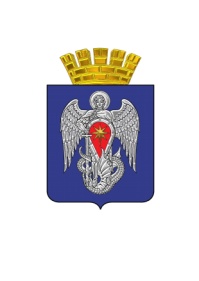 АДМИНИСТРАЦИЯ  ГОРОДСКОГО ОКРУГА ГОРОД МИХАЙЛОВКАВОЛГОГРАДСКОЙ ОБЛАСТИ                                              ПОСТАНОВЛЕНИЕ                                                        от        07 августа 2018г.             №1748 О внесении изменений в постановление администрации городского округа город Михайловка Волгоградской области от 07.12.2015 №3447 «Об утверждении Положения о ведомственных целевых программах городского округа город Михайловка Волгоградской области» Руководствуясь Бюджетным кодексом РФ, Уставом городского округа город Михайловка Волгоградской области, администрация городского округа город Михайловка Волгоградской области п о с т а н о в л я е т:1. Внести в Положение о ведомственных целевых программах городского округа город Михайловка Волгоградской области, утвержденное постановлением администрации городского округа город Михайловка Волгоградской области от 07.12.2015 №3447 «Об утверждении Положения о ведомственных целевых программах городского округа город Михайловка Волгоградской области», следующие изменения:1.1. Слова «отдел по экономике и потребительскому рынку» в соответствующем падеже заменить словами «отдел экономического развития и проектной деятельности» в соответствующем падеже.1.2. Слова «комитет по финансам» в соответствующем падеже заменить словами «финансовый отдел» в соответствующем падеже. 2. Настоящее постановление вступает в силу со дня его подписания и подлежит официальному опубликованию.Глава городского округа	                                                         С. А. Фомин                               